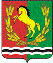 АДМИНИСТРАЦИЯМУНИЦИПАЛЬНОГО ОБРАЗОВАНИЯ КИСЛИНСКИЙ СЕЛЬСОВЕТ  АСЕКЕЕВСКОГО  РАЙОНА ОРЕНБУРГСКОЙ  ОБЛАСТИ П О С Т А Н О В Л Е Н И Е25.12.2023  		                с. Кисла		                                             №142-ПО проведении праздничных мероприятий          Для организованного и безопасного проведения праздничных новогодних мероприятий постановляю:1.Провести новогодние балы- маскарады1.1.Для взрослых 29 декабря 2023 года в здании Кислинского СДК начало мероприятий в 20 часов.1.2.Для детей 27 декабря 2023 года в здании Кислинского СДК начало мероприятий в 12 часов.2.Начначить ответственными за проведение мероприятий, соблюдением правил безопасности Белову В.М. библиотекаря Кислинской библиотеки, Мартьянову Н.М. заведующую Кислинским СДК.3.Кутыревой Н.В. специалисту администрации сельсовета сообщить о месте и времени проведения массовых мероприятий в отдел полиции №1 МО МВД РФ «Бугурусланский» и в отделение надзорной деятельности по Асекеевскому району.Глава муниципального образованияКислинский сельсовет                                                                       В.Л. Абрамов